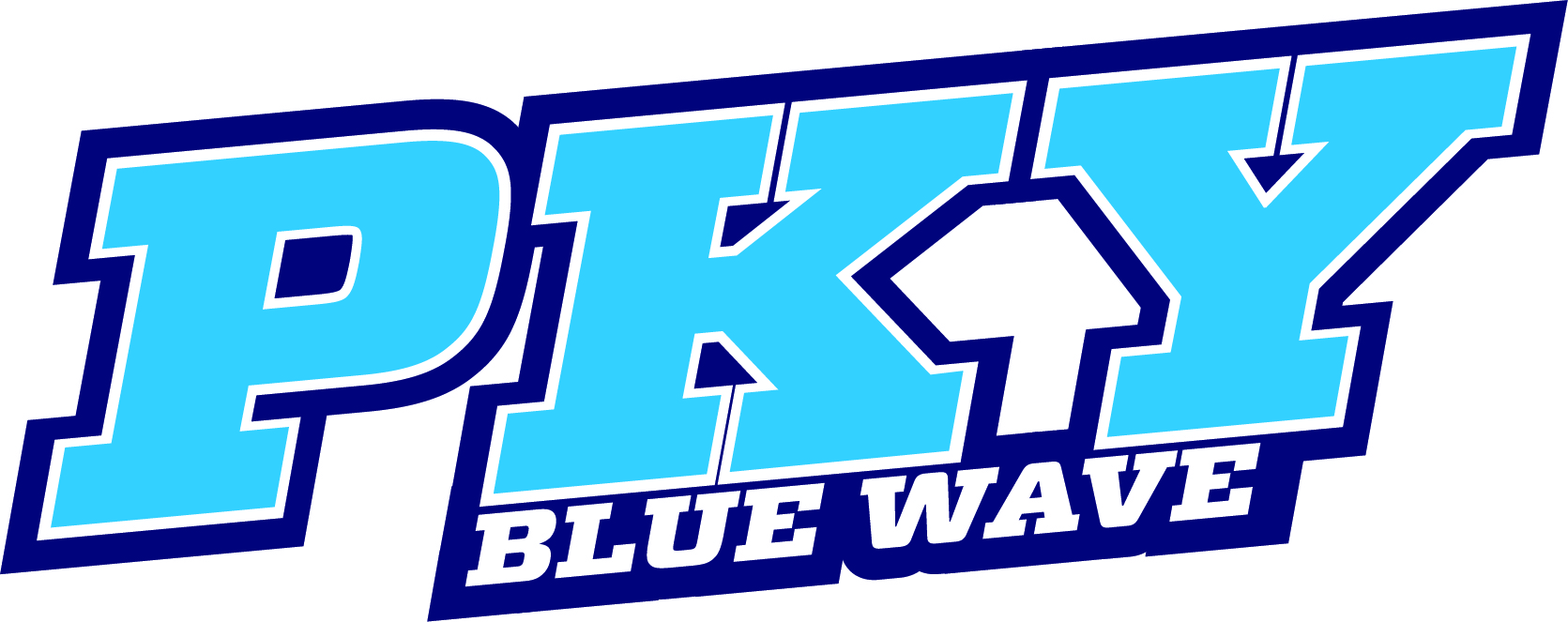 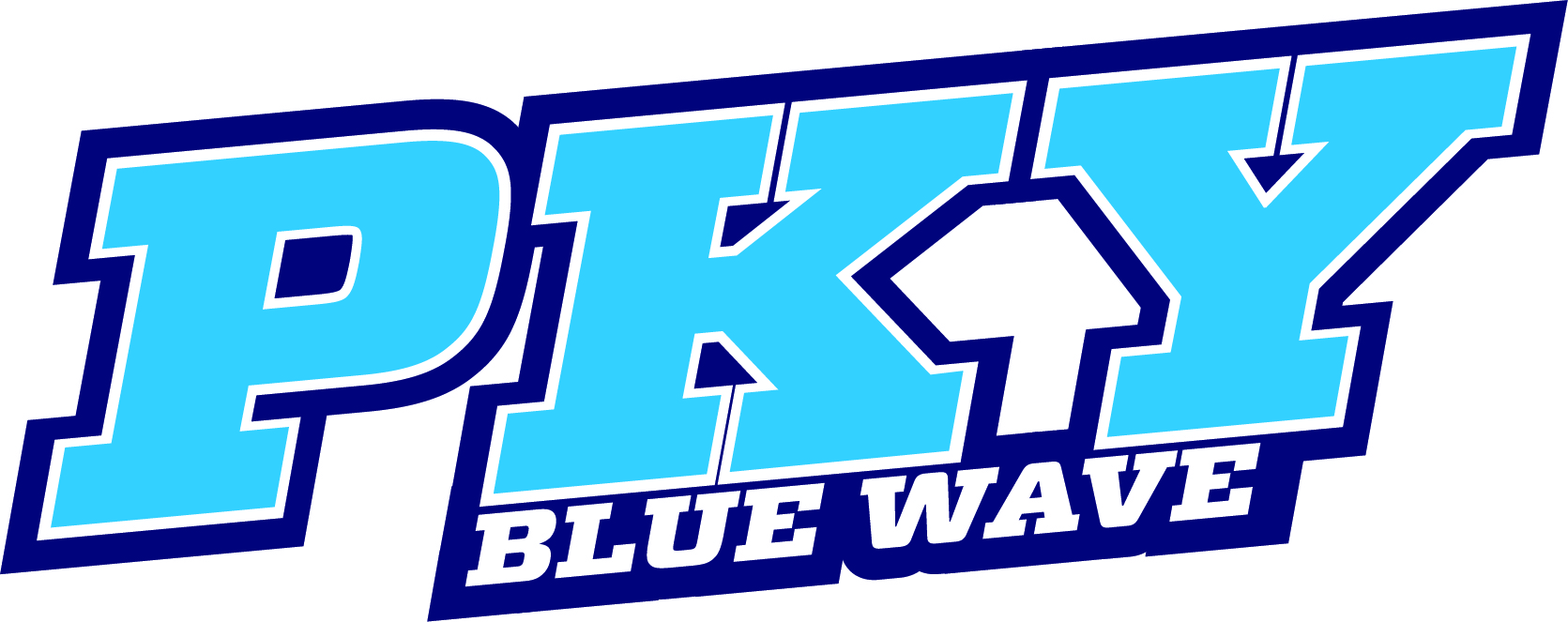 GIRLS SOCCER GAME SCHEDULE 2021-2022 SEASON11/03		6:00pm		vs. Eastside	 PKY Top Field - Bring a chair!11/09		4:00pm		@ Keystone – Twin Lakes Park11/12		5:00pm		vs. The Villages      PKY Top Field – Bring a chair!11/16		5:00pm		@ North Marion11/19		7:00pm		@ Gainesville High School – Jonesville Field11/30		6:00pm 		vs. Buchholz12/3		5:00pm		vs. Santa Fe High School12/6		5:00pm		vs. Trinity Catholic12/8		6:00pm		@ Vanguard12/10		4:00pm		@ Baker County12/13		5:00pm		vs. Eastside12/17		5:00pm		vs. Trenton01/04		5:00pm		vs. Fort White01/14		6:00pm		@ Oakleaf01/18		5:00pm		vs. Williston – SENIOR NIGHT01/21		5:00pm		vs. Florida State